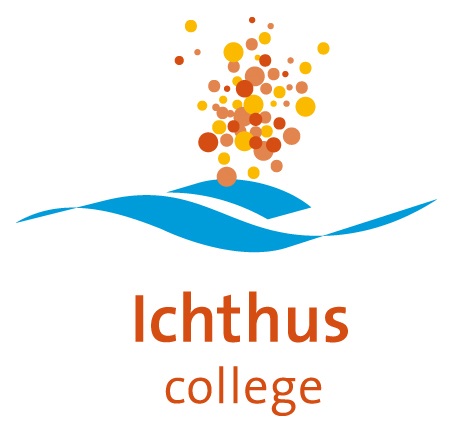 Naam schooldocument: Doorstroom binnen Ichthus KampenPortefeuille SLT-lid: G.B. VeldhuizenNaam taakhouder/eigenaar: G.B. Veldhuizen	Versie: 2Datum bijstelling: jan 2022Status: (prioriteit, gemiddeld, laag): gemiddeldDoorstroom binnen Ichthus KampenElk jaar komt het voor dat leerlingen van leerroute willen wisselen. Een lager of hoger niveau lijkt beter aan te sluiten bij de leerling. In dit document beschrijven we welke procedure gevolg wordt. De procedure kan zowel gedurende het jaar worden doorlopen, alsook aan het einde van het schooljaar richting het nieuwe schooljaar. Speciale aandacht is er voor de overstap van TL2 naar KBL3. Voorts is in dit document een opzet van Plan van Aanpak opgenomen om de doorstroom tot een succes te maken. Het document wordt afgesloten met een overzicht van vakken in de bovenbouw en de bijbehorende in te halen onderdelen.Procedure overstap van leerroute:Op het moment dat een leerling, ouder/verzorger of mentor gedurende het schooljaar constateert dat overstap naar een andere leerroute goed zou zijn, wordt dit eerst binnen deze driehoek (leerling, ouder/verzorger, mentor) gesproken om tot een gezamenlijk verzoek te komen. Vervolgens neemt de mentor contact op met de CLB’er van de leerroute waarin de leerling zich bevindt.De CLB’er onderzoekt samen met de mentor of overstap inderdaad de juiste weg is; is er sprake van uitval of juist onderpresteren? Of is er sprake van problematiek die moet worden aangepakt binnen de leerroute waarin de leerling geplaatst is? 
Vuistregel is dat een leerling niet in de eerste periode van niveau wisselt; er is nog te weinig tijd geweest om te constateren of de leerroute echt niet bij de leerling past.Als er besloten wordt tot overstap naar een andere leerroute, wordt bij de teamleiders van beide leerroutes geïnformeerd naar de mogelijkheden: is er plaats in de ‘ontvangende’ leerroute? In dit gesprek wordt ook een moment vastgesteld. Indien een leerling in de bovenbouw zit, wordt de decaan van de ontvangende leerroute betrokken. Deze stelt de leerling in staat om een goede profielkeuze te maken.Er wordt een Plan van Aanpak opgesteld door de mentor. Indien er geen plaats is in de ‘ontvangende’ leerroute, dan kan onderzocht worden of er aanpassingen aan het programma te maken zijn binnen de klas waarin de leerling geplaatst is.In het Plan van Aanpak wordt in de bovenbouw per vak beschreven welke achterstanden er zijn en hoe deze ingehaald worden. Hiervoor kunnen mentor, vakdocenten, ouders/verzorgers en leerling terecht in het laatste gedeelte van dit document.Op het Plan van Aanpak worden evaluatiemomenten ingebouwd. Zodra de overstap goed heeft gemaakt (er zijn geen achterstanden meer zijn ten opzichte van de andere leerlingen in de nieuwe klas), dan wordt de procedure afgesloten door de mentor.Als de overstap aan het eind van het schooljaar plaatsvindt, loopt het Plan van Aanpak door in het nieuwe schooljaar. De nieuwe mentor wordt eigenaar en sluit de procedure af op het moment dat de leerling de overstap goed heeft gemaakt.Overstap TL2 – KBL3Overstappen van TL 2 naar KBL 3 vraagt een aanvulling op het bovenstaande, om ervoor te zorgen dat de leerling het juiste profiel kiest.1.       In klas 2 TL en TH wordt tijdens rapportvergadering 1 een eerste inventarisatie gedaan en een pre advies gegeven. CLB’er stelt de vraag aan de mentoren, mentor inventariseert en koppelt terug naar CLB’er.2.      Leerlingen met pre advies KBL kiezen 2 TIZ modules van 6 weken en volgen deze op VIA. Afhankelijk van het aantal leerlingen, volgen de leerlingen deze lessen in een aparte groep, of samen met de andere leerlingen op VIA; teamleiders VIA beslissen hierover (midden december).3.      Na deze rondes kiest de leerling een profiel en volgt er een sollicitatiegesprek met de docent van dit profiel op VIA. Leerling kiest profiel met huidige mentor en ouders; geeft dit door aan de CLB’er. CLB’er VIA regelt de sollicitatiegesprekken.4.      Ouders van deze TL leerlingen worden uitgenodigd door teamleiders VIA voor de voorlichting voor klas 2 op VIA.5.      Na rapport 2 prognose met profielkeuze aanleveren (75-25%?)6.      Prognose KBL: Leerlingen in de 3e periode KBL toetsen laten maken (iig de kernvakken + keuzevak van het gekozen profiel); norm stellen voor overgang. Plan van aanpak maken en norm stellen. Mentor maakt plan van aanpak; CLB’er monitort. KBL cijfers van de 3e periode moeten voldoen aan de overgangsnormen van KBL2 naar KBL3. Als dat niet het geval is, wordt de leerling besproken. CLB’ers zijn betrokken in dit proces.7.      Duits evt. vervroegd afsluitenAanvullende opmerkingen:CLB’er van de ‘leverende leerroute’ (mavo) is verantwoordelijk voor het procesAls een leerling pas na de tweede periode een KBL-advies krijgt, krijgt de leerling een verkorte voorlichting over de profielen door decaan (VIA), samen met de mentor volgt een profielkeuze. Daarna wordt er een sollicitatiegesprek op het VIA gehouden en kan de leerling in de derde periode meedraaien met de gekozen TIZ-richting.Overstap H3 naar TL3 januari 2022AandachtpuntenPlaatsing optie bespreken met roosterzakenBoeken regelen via Karin HuismanInformeren huidige lesgevers door huidige mentorenInformeren lesgevers 3TL door CLB-erMentoren inlichten en samen kijken welke leerling in welke klas wordt geplaats en de persoonlijke mentor vastleggenDoorgeven wijzigingen aan de leerling administratie Leerlingen aanmeldden voor de dedinsdag (via Matthijs of Steven)Plan van Aanpak overstap ..(leerroute waaruit de leerling vertrekt).. – ..(leerroute waar de leerling naartoe gaat)..Naam leerling: ……………………………Klas: ..(huidige klas)..Datum: ..[naam leerling] wil overstap maken naar: ..Behoefte overstap leerling:Advies ouders:Advies mentor:Advies docententeam:(bovenbouw) Profielkeuze: Inhaaltraject per vakTijdspad(plan de hierboven genoemde inhaalstof in de vorm van activiteiten per week / maand)Vast contactmoment met mentor: ma / di / wo / do / vr , … lesuurGespreksvragen:Welke problemen hebben zich voor gedaan tijdens het schooljaar?:Wat had de leerling nodig om sneller of wel te slagen?Wat vindt de leerling zelf van zijn/haar voortgang?Wat vinden ouders van de voortgang?Tips voor leerling:Tips voor verbetertraject:Evaluatiemoment 1Datum …Wat is er al ingehaald?Wat moet er nog worden ingehaald?Krijgt de leerling voldoende begeleiding?Is de overstap afgerond? Anders een nieuw evaluatiemoment plannen met dezelfde vragen als hierboven.Vindt er tussendoor een klas/mentorwissel plaats?Advies aan nieuwe mentor:…………Advies aan leerling/ouders:……….Overzicht in te halen onderdelen bovenbouw CampusVak Inhaal werkTijdens de reguliere lesBuiten de reguliere les omGodsdienstNVTNederlandsNVTDuitsNVTEngelsNVTWiskundeHoofdstuk 3 en 5Buiten de les om zelfstudie . Dit wordt afgesloten met een repetitieBiologieNVTAan het eind van het schooljaar is er een SE over hst.1 en hst.2  (deze stof dus zelf doornemen) en hst.6 MaatschappijleerEconomieNVTSLBCKV/KunstvakkenFilmverslagNietThuis een film kijken en er een verslag over schrijven.TekenenGeen inhaalwerkAardrijkskundeReparatieopdracht periode 1Geschiedenisn.v.t.Volgt reguliere lessenLezen & leren stof H1 + H2 (is examenstof)Natuur/scheikunde 1Handelingsdeel practicumNatuur/Scheikunde 2NVTBewegingsonderwijsSport oriëntatie, deze kunnen ze inhalen tijdens het schooljaar 22/23VakLeerstof oude leerrouteLeerstof nieuwe leerrouteWat moet de leerling inhalenOp welke manier wordt dit gecontroleerd (toets / huiswerkcontrole)Van havo 3 naar TL4Van havo 3 naar TL4Wettelijke kadersN.V.T.Algemene voorwaardenAls een Havo 3-leerling niet is bevorderd, kan hij een (niet-bindend) studieadvies krijgen om af te stromen naar TL-4. Dat advies is niet- bindend. De leerling kan ook besluiten om Havo 3 te doubleren. Algemene voorwaardenAls een Havo 3-leerling niet is bevorderd, kan hij een (niet-bindend) studieadvies krijgen om af te stromen naar TL-4. Dat advies is niet- bindend. De leerling kan ook besluiten om Havo 3 te doubleren. Algemene voorwaardenEen leerling van een andere school die daar doubleert in Havo 3, is niet toelaatbaar in TL-4.Tijdpad belangrijk·        Eerder overstappen (naar TL- 3, zie ander tabblad) is wenselijk, maar als die ruimte er niet is dan wordt dit proces per begin zomervakantie opgestart. cursusjaarvakNoodzakelijk om in te halenWenslijk om in te halen21/22AKSe inhalen over in TL3 aangeboden examenstof (meedoen tentamenweek TL3)n.v.t.21/22BISE1 H2, H6, par 1.4, 1.5, 1.6Boek 3 [H1 t/m H6]21/22bsmnvt21/22ckvallesverkort programma21/22drnvt21/22DUSE lezen inhalen meedoen in tentamenweek TL3 21/22ECnvt-19/20ENmeedoen tentamenweek TL3: reading test + listening test voor SE TL3 gemiddelde.21/22GDomrekenen H3/Tl4 21/22GSnvt-21/22hvnvt21/22KuAnvt21/22loSportorientatie BB21/22MASE 1 en SE 2 TL-3PO (handelingsdelen) TL-3, evt. in vorm van lesbrieven21/22munvt19/20NAH2 (Licht) en H6 (Weer) uit TL3 moet in gehaald worden. 21/22NE21/22SKHst 6 tl3 inhalen, voldoende op repetie hoofdstuk 3 in havo 3 anders verplicht hst 4. Hst 4 (als reactievergelijkingen en dus hoofdstuk 3 uit havo 3 niet goed in zit21/22tenvt21/22WisPO over StatistiekN.v.t.Van TL4 naar H4Wettelijke kadersJe moet op 7 vakken examen hebben gedaan in TL-4; afwijken hiervan is mogelijk indien er een positief advies komt van het docententeam.Algemene voorwaardenJe moet geslaagd zijn voor TL4Tijdpad belangrijkcursusjaarvakNoodzakelijk om in te halenWenslijk om in te halen21/22AKInhaal programma voor lln die geen TL4 examen AK gedaan hebben.Kaartvaardigheden21/22BIGEen; leerlingen van TL4 hebben voldoende basis voorsprong op leerling H4Scheikunde en basisvaardigheden rekenen21/22bsmnvt21/22ckvnvt21/22drnvt21/22DUExamen TL Duits afgerond met minstens een 6.5 voor leesvaardigheid en luistervaardigheid21/22ECNVTNVT21/22ENexamen TL afgelegd in Engels21/22FAkan niet omdat er op TL geen FA gegeven wordt21/22GDnvt21/22GS--21/22hvnvt21/22KuAnvt21/22lonvt21/22MAnvt21/22BENVT21/22munvt19/20NAExamen nask1 gedaan21/22NEParagrafen Formuleren maken uit boek h321/22SKExamen nask2 gedaanN.v.t.21/22tenvt21/22WisAN.v.t.Eerste drie hoofdstukken Moderne Wiskunde Opstap vmbotl-havo21/22WisBN.v.t.Eerste drie hoofdstukken Moderne Wiskunde Opstap vmbotl-havoVan H5 naar V5Wettelijke kadersEr bestaat geen landelijke richtlijn. Schoolbesturen zijn bevoegd om eisen te stellen bij de overgang of doorstroom van het ene naar het andere onderwijsniveau. 
Een leerling kan vrijstelling krijgen voor de vakken MA en CKV (https://www.rijksoverheid.nl/onderwerpen/voortgezet-onderwijs/vraag-en-antwoord/overstappen-in-bovenbouw-havo-vwo)Er bestaat geen landelijke richtlijn. Schoolbesturen zijn bevoegd om eisen te stellen bij de overgang of doorstroom van het ene naar het andere onderwijsniveau. 
Een leerling kan vrijstelling krijgen voor de vakken MA en CKV (https://www.rijksoverheid.nl/onderwerpen/voortgezet-onderwijs/vraag-en-antwoord/overstappen-in-bovenbouw-havo-vwo)Algemene voorwaarden·        Een havoleerling is toelaatbaar in atheneum 5, wanneer hij op zijn eindlijst tenminste gemiddeld een 6,5 heeft behaald en bij de klassenbespreking (periode 3) resp. uitslagvergadering een positief bindend studieadvies krijgt. Bij het studieadvies wordt gekeken naar inzicht, resultaten van het school- en eindexamen (met extra aandacht voor de kernvakken) en leerhouding. ·        Een havoleerling is toelaatbaar in atheneum 5, wanneer hij op zijn eindlijst tenminste gemiddeld een 6,5 heeft behaald en bij de klassenbespreking (periode 3) resp. uitslagvergadering een positief bindend studieadvies krijgt. Bij het studieadvies wordt gekeken naar inzicht, resultaten van het school- en eindexamen (met extra aandacht voor de kernvakken) en leerhouding. Algemene voorwaarden·        Een havoleerling is toelaatbaar in atheneum 5, wanneer hij op zijn eindlijst tenminste gemiddeld een 6,5 heeft behaald en bij de klassenbespreking (periode 3) resp. uitslagvergadering een positief bindend studieadvies krijgt. Bij het studieadvies wordt gekeken naar inzicht, resultaten van het school- en eindexamen (met extra aandacht voor de kernvakken) en leerhouding. ·        Een havoleerling is toelaatbaar in atheneum 5, wanneer hij op zijn eindlijst tenminste gemiddeld een 6,5 heeft behaald en bij de klassenbespreking (periode 3) resp. uitslagvergadering een positief bindend studieadvies krijgt. Bij het studieadvies wordt gekeken naar inzicht, resultaten van het school- en eindexamen (met extra aandacht voor de kernvakken) en leerhouding. Algemene voorwaarden·        Een havoleerling is toelaatbaar in atheneum 5, wanneer hij op zijn eindlijst tenminste gemiddeld een 6,5 heeft behaald en bij de klassenbespreking (periode 3) resp. uitslagvergadering een positief bindend studieadvies krijgt. Bij het studieadvies wordt gekeken naar inzicht, resultaten van het school- en eindexamen (met extra aandacht voor de kernvakken) en leerhouding. ·        Een havoleerling is toelaatbaar in atheneum 5, wanneer hij op zijn eindlijst tenminste gemiddeld een 6,5 heeft behaald en bij de klassenbespreking (periode 3) resp. uitslagvergadering een positief bindend studieadvies krijgt. Bij het studieadvies wordt gekeken naar inzicht, resultaten van het school- en eindexamen (met extra aandacht voor de kernvakken) en leerhouding. Algemene voorwaardenBij gemiddeld 6,4 of lager is de leerling niet toelaatbaar, ook niet op voordracht van de mentor of teamleider. Bij gemiddeld 6,4 of lager is de leerling niet toelaatbaar, ook niet op voordracht van de mentor of teamleider. Algemene voorwaarden·        Voor leerlingen die zich aanmelden vanuit een andere school geldt dat zij toelaatbaar zijn met tenminste een 6,5 op het centraal examen (sic!) en na een positief bindend studieadvies van de teamleider en decaan atheneum. ·        Voor leerlingen die zich aanmelden vanuit een andere school geldt dat zij toelaatbaar zijn met tenminste een 6,5 op het centraal examen (sic!) en na een positief bindend studieadvies van de teamleider en decaan atheneum. Algemene voorwaarden·        Een vak waarin op havo geen examen is gedaan, kan pas worden gekozen voor atheneum 5 nadat de decaan een positief advies heeft van de havo 5- vakdocent. De decaan benadert hem hiervoor. ·        Een vak waarin op havo geen examen is gedaan, kan pas worden gekozen voor atheneum 5 nadat de decaan een positief advies heeft van de havo 5- vakdocent. De decaan benadert hem hiervoor. Algemene voorwaarden·        Een vak waarin op havo geen examen is gedaan, kan pas worden gekozen voor atheneum 5 nadat de decaan een positief advies heeft van de havo 5- vakdocent. De decaan benadert hem hiervoor. ·        Een vak waarin op havo geen examen is gedaan, kan pas worden gekozen voor atheneum 5 nadat de decaan een positief advies heeft van de havo 5- vakdocent. De decaan benadert hem hiervoor. Algemene voorwaarden·        Voor elk vak dat ontbreekt in het havo-vakkenpakket, is de leerling verplicht een schakelprogramma te volgen. Het eerste deel daarvan moet voor de zomervakantie zijn afgerond, dit is een bindende voorwaarde. Het tweede deel moet zijn afgerond aan het einde van de eerste lesperiode in atheneum 5. Dit is geen bindende voorwaarde. ·        Voor elk vak dat ontbreekt in het havo-vakkenpakket, is de leerling verplicht een schakelprogramma te volgen. Het eerste deel daarvan moet voor de zomervakantie zijn afgerond, dit is een bindende voorwaarde. Het tweede deel moet zijn afgerond aan het einde van de eerste lesperiode in atheneum 5. Dit is geen bindende voorwaarde. Algemene voorwaarden·        Voor elk vak dat ontbreekt in het havo-vakkenpakket, is de leerling verplicht een schakelprogramma te volgen. Het eerste deel daarvan moet voor de zomervakantie zijn afgerond, dit is een bindende voorwaarde. Het tweede deel moet zijn afgerond aan het einde van de eerste lesperiode in atheneum 5. Dit is geen bindende voorwaarde. ·        Voor elk vak dat ontbreekt in het havo-vakkenpakket, is de leerling verplicht een schakelprogramma te volgen. Het eerste deel daarvan moet voor de zomervakantie zijn afgerond, dit is een bindende voorwaarde. Het tweede deel moet zijn afgerond aan het einde van de eerste lesperiode in atheneum 5. Dit is geen bindende voorwaarde. Tijdpad belangrijkVoor zomervakantie moet eerste deel inhaalprogramma afgerond zijn.Voor zomervakantie moet eerste deel inhaalprogramma afgerond zijn.cursusjaarvakNoodzakelijk om in te halenWenslijk om in te halen21/22AK/Inhaal toets centraal examen onderwerpen V421/22BI SE gedrag en voortplanting21/22bsmnvt21/22ckvnvt21/22drnvt21/22DULeesvaaardigheid en luistervaardigheid toetsen minstens een 6.5 , Literatuur voldoende hebben afgerond19/20ECexamen havo afgelegd in economie; verdieping kostenfuncties. Zo niet deel 1 Economie integraal volledig incl. D toets.niks 21/22ENH4/H5 literatuur meenemen naar V5.21/22FAexamen havo afgelegd in Fransper geval bekijken wat er nodig is21/22GDnvt21/22GSinhalen SE-onderdelen - zie PTA-21/22hvnvt21/22KuAnvt21/22lonvt21/22MAomrekenen H5/V521/22BEPar. 6.4, 7.5, 17.1 t/m 4, 18.2 15.3 en 15.421/22munvt19/20NAExamen natuurdkunde afgelegd in havoGeen21/22NEBoekopdracht Middeleeuwen en Renaissance. 21/22SKThermodynamica en kinetiek (hfd 7 in vwo boek en betrokken powerpoints)N.v.t.21/22tenvt21/22WisAN.v.t.Hoofdstuk 8 uit vwo 4 A boek21/22WisBN.v.t.Hoofdstuk 8 uit vwo 4 B boekVan V4 naar H5Wettelijke kadersN.V.T.Algemene voorwaarden·        Als een atheneum 4-leerling niet is bevorderd, kan hij een (niet-bindend) studieadvies krijgen om af te stromen naar havo 5. Dat advies is niet- bindend. De leerling kan ook besluiten om atheneum 4 te doubleren. Algemene voorwaarden·        Als een atheneum 4-leerling niet is bevorderd, kan hij een (niet-bindend) studieadvies krijgen om af te stromen naar havo 5. Dat advies is niet- bindend. De leerling kan ook besluiten om atheneum 4 te doubleren. Algemene voorwaarden·        Een leerling van een andere school die daar doubleert in atheneum 4, is niet toelaatbaar in havo 5.Algemene voorwaarden·        Eerder overstappen (naar havo 4) is wenselijk, maar als die ruimte er niet is dan wordt dit proces per begin zomervakantie opgestart. Algemene voorwaarden·        Eerder overstappen (naar havo 4) is wenselijk, maar als die ruimte er niet is dan wordt dit proces per begin zomervakantie opgestart. Tijdpad belangrijkHoe eerder iemand aangeeft dat hij  naar havo wil, hoe beter het is.cursusjaarvakNoodzakelijk om in te halenWenslijk om in te halen21/22AKSE-stof havo 4 Hoofdstuk steden (Hfdst 3)21/22BIPO beweging (SE)2 hfst uit: H11 stofwisseling en energie, H13 uitscheiding, H4,5,6 zenuwen zintuigen en beweging. (H5-stof al gehad: Erfelijkheid, Ecologie)21/22bsmnvt21/22ckvnvt21/22drnvt21/22DUleesvaardigheid en luistervaardigheid toetsen minstens een 6.5 , Literatuur voldoende hebben afgerond21/22ECde lesstof van havo 4: h1 - 12 21/22ENLiteratuur V4 meenemen naar H5.21/22FALeesvaardigheid van periode en luistervaardigheid van periode 3 aflsuiten met minimaal een 6.5per geval bekijken wat er nodig is21/22GDomrekenen V4/H521/22GSSE eind H4 + PO H4 (eventueel te vervangen door werk dat geleverd is in V4)Inhoud TV5-821/22hvnvt21/22KuAnvt21/22lonvt21/22MAomrekenen V4/H521/22BEH18, H19Nvt21/22munvt19/20NAKeuzehoofdstuk H4 - Technische automatisering  PO onderdeel21/22NE4 boeken gelezen hebben en verslagen daarvan gemaakt.21/22SKZuren en basen (hfd 6 in havo boek)Chemisch rekenen (hfd 5 in havo boek) en zouten (hfd 4 en 6 in havo boek)21/22tenvt21/22WisASE H4/5 + PO StatistiekN.v.t.21/22WisBN.v.t.Hoofdstuk 5 uit havo 4B boekVan V5 naar H5Wettelijke kadersN.V.TAlgemene voorwaardenAls een atheneum 5-leerling niet is bevorderd, kan hij een (niet-bindend) studieadvies krijgen om af te stromen naar havo 5 (behalve bij bijzondere persoonlijke omstandigheden). De leerling kan ook besluiten atheneum 5 te doubleren. Tijdpad belangrijkTijdens laatste periode in V5 ook al de mogelijkheid krijgen om gemist werk van H4 in te halen.cursusjaarvakNoodzakelijk om in te halenWenslijk om in te halen21/22AKnvtnvt21/22BIPO beweging (SE)PO gedrag + tentamen voortplanting, afhankelijk van leerling21/22bsmnvt21/22ckvnvt21/22drnvt21/22DUleesvaardigheid  en luistervaardigheid minstens een 6.5  , Literatuur voldoende hebben afgerond19/20ECnvtnvt21/22ENLiteratuur V4 en V5 meenemen naar H5.21/22FALeesvaardigheid en luistervaardigheid van periode minimaal afsluiten met een 6.5per geval bekijken wat er nodig is21/22GDomrekenen V5/H5 21/22GSSE eind H4 + PO H4 (eventueel te vervangen door werk dat geleverd is in V4)Inhoud TV5-821/22hvnvt21/22KuAnvt21/22lonvt21/22MAomrekenen V5/H521/22BEOmrekenen V5/H5 21/22munvt19/20NAKeuzehoofdstuk H4 - Technische automatisering  PO onderdeelGestart aan begin van het jaar niks. Later in het jaar afstromen hoofdsuk 8 hefbomen inhalen. 21/22NE4 boeken gelezen hebben en verslagen daarvan gemaakt.21/22SKN.v.t.Z/B (hfd 6), Chem rekenen (hfd 5) en zouten (hfd 4 en 6, allen in havo boek)21/22tenvt21/22WisASE H4/5 + PO StatistiekN.v.t.21/22WisBN.v.t.N.v.t.